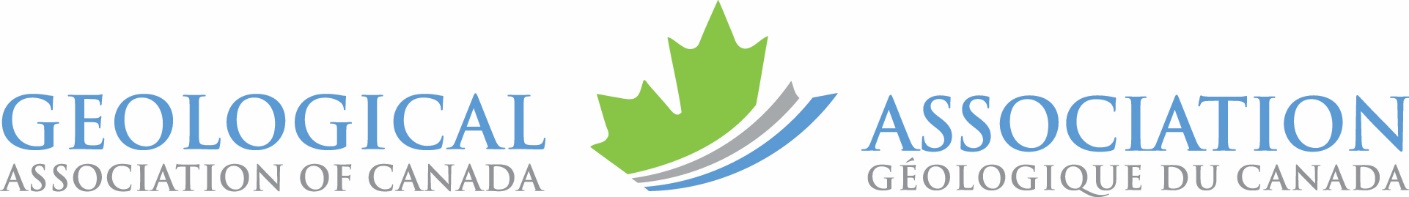 Student Photography Competition1st Prize - $5002nd Prize - $2003rd Prize - $100 Competition is open to 2019 GAC® student members from September 18th to October 30th, 2019.Entries should showcase Canada’s varied scenery from a geological perspective or spectacular geological features (e.g. outcrops, fossils, thin sections, minerals).Winners will also be featured in an upcoming edition of GEOLOG, GAC’s quarterly newsletter.Terms:All entrants must be able to supply a signed release for any identifiable person or persons in the photograph or their guardians, and these must be submitted at the time of contest entry (see Page 3, Release Form). Photographic submissions will remain the property of the photographer. GAC will reserve full usage rights of all entries, without cost, for use in promotional material which may include but is not limited to website, brochures and guides. GAC will also reserve the right to showcase all winning and honourable-mention photographs indefinitely on contest promotional material. This shall not include the sale of submitted photographs to other parties or other commercial use. Photograph credits will be provided at the discretion of the GAC.Judges’ decisions are final. Winners will be notified by November 27th, 2019.Prizes are provided from Jérôme H. Remick III Endowment Trust Fund2018 GAC/AGC Student Photography Contest InstructionsMaximum file size is 10 MB and all photos should be in a jpeg format.Each GAC student member can submit a total of 4 entries.File names should contain the name of the contestant (e.g. firstname_surname_1.jpg).Completed application form and photo entries should be uploaded to a filesharing service (e.g. Google Drive, Dropbox), and a link sent to gacphotocompetition@yahoo.com. Once the files have been successfully downloaded by the GAC Awards Team, a notification email will be sent to you.Please fill in the following and submit a copy of this document along with your photo(s):Name:Address:Email:Phone:GAC Username:Name of uploaded files, 30 words or less describing the photograph(s):Release Form I hereby authorize the Geological Association of Canada, hereafter referred to as “Company,” to publish the submitted photographs of myself and/or the minor child or children listed below, and our names and likenesses, for use in the Geological Association of Canada's print, online and video-based marketing materials, as well as other Company publications.I hereby release and hold harmless the Geological Association of Canada from any reasonable expectation of privacy or confidentiality for myself and for the minor child and children listed below associated with the images specified above. Further, I attest that I am the parent or legal guardian of the child or children listed below and that I have full authority to consent and authorize the Geological Association of Canada to use their likenesses and names.I further acknowledge that participation is voluntary and that neither I, the minor child, or minor children will receive financial compensation of any type associated with the taking or publication of these photographs or participation in company marketing materials or other Company publications. I acknowledge and agree that publication of said photos confers no rights of ownership or royalties whatsoever. I hereby release the Geological Association of Canada, its contractors, its employees and any third parties involved in the creation or publication of Company publications, from liability for any claims by me or any third party in connection with my participation or the participation of the minor children listed below. Authorization: Printed Name: ____________________________ Signature: ________________________________ Date: ______________________Street Address: _______________________________________________________City: ____________________________ Provence: ________  Relationship to Children: _______________________________________________Names and Ages of Minor Children:Name: ______________________________________  Age: _____Name: ______________________________________  Age: _____Name: ______________________________________  Age: _____